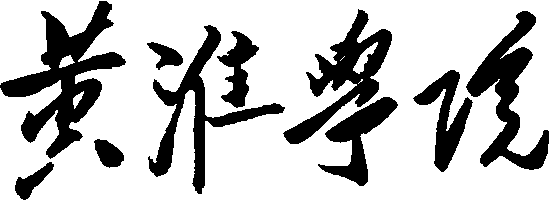 大写数字：零壹贰叁肆伍陆柒捌玖拾佰仟万经办人：_________    验收人：_________   教师项目负责人：_________  会计审核：__________部门（单位）:________　部门（单位）:________　部门（单位）:________　部门（单位）:________　______年___月___日           单据张数：______________年___月___日           单据张数：______________年___月___日           单据张数：______________年___月___日           单据张数：______________年___月___日           单据张数：______________年___月___日           单据张数：______________年___月___日           单据张数：______________年___月___日           单据张数：______________年___月___日           单据张数：______________年___月___日           单据张数：________编号项目名称项目名称项目名称金额金额经费来源经费来源经费来源单位领导审批（会签）单位领导审批（会签）单位领导审批（会签）单位领导审批（会签）单位领导审批（会签）1名称：




代码：名称：




代码：名称：




代码：（公章）（公章）（公章）（公章）（公章）2名称：




代码：名称：




代码：名称：




代码：（公章）（公章）（公章）（公章）（公章）3名称：




代码：名称：




代码：名称：




代码：（公章）（公章）（公章）（公章）（公章）4名称：




代码：名称：




代码：名称：




代码：（公章）（公章）（公章）（公章）（公章）合  计合  计合  计名称：




代码：名称：




代码：名称：




代码：（公章）（公章）（公章）（公章）（公章）大写金额：大写金额：大写金额：支付方式支付方式支付方式支付方式支付方式支付方式支付方式支付方式支付方式支付方式支付方式支付方式支付方式支付方式 1.对公转账 1.对公转账 1.对公转账单位全称：            单位全称：            单位全称：             1.对公转账 1.对公转账 1.对公转账账号：                                  开户行：账号：                                  开户行：账号：                                  开户行：账号：                                  开户行：账号：                                  开户行：账号：                                  开户行：账号：                                  开户行：账号：                                  开户行：账号：                                  开户行：账号：                                  开户行：账号：                                  开户行： 2.公务卡（或中原、工行卡） 2.公务卡（或中原、工行卡） 2.公务卡（或中原、工行卡）姓名：        卡号：                    开户行：姓名：        卡号：                    开户行：姓名：        卡号：                    开户行：姓名：        卡号：                    开户行：姓名：        卡号：                    开户行：姓名：        卡号：                    开户行：姓名：        卡号：                    开户行：姓名：        卡号：                    开户行：姓名：        卡号：                    开户行：姓名：        卡号：                    开户行：姓名：        卡号：                    开户行： 2.公务卡（或中原、工行卡） 2.公务卡（或中原、工行卡） 2.公务卡（或中原、工行卡）姓名：        卡号：                    开户行：姓名：        卡号：                    开户行：姓名：        卡号：                    开户行：姓名：        卡号：                    开户行：姓名：        卡号：                    开户行：姓名：        卡号：                    开户行：姓名：        卡号：                    开户行：姓名：        卡号：                    开户行：姓名：        卡号：                    开户行：姓名：        卡号：                    开户行：姓名：        卡号：                    开户行： 3.冲借款 3.冲借款 3.冲借款姓名：        工号：                    对冲号：姓名：        工号：                    对冲号：姓名：        工号：                    对冲号：姓名：        工号：                    对冲号：姓名：        工号：                    对冲号：姓名：        工号：                    对冲号：姓名：        工号：                    对冲号：姓名：        工号：                    对冲号：姓名：        工号：                    对冲号：姓名：        工号：                    对冲号：姓名：        工号：                    对冲号： 4.其他 4.其他 4.其他学校领导审批学校领导审批学校领导审批学校领导审批学校领导审批学校领导审批学校领导审批学校领导审批学校领导审批学校领导审批学校领导审批学校领导审批学校领导审批学校领导审批 分管校领导审批 分管校领导审批 分管校领导审批 分管校领导审批 校长审批 校长审批 校长审批